АДМИНИСТРАЦИЯ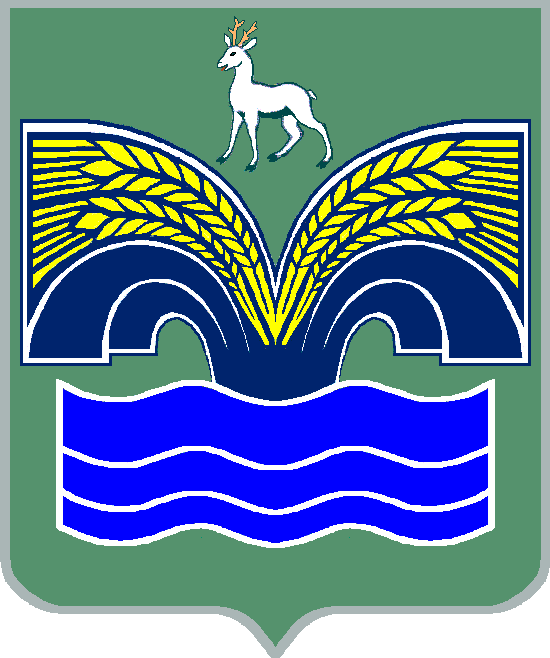 СЕЛЬСКОГО ПОСЕЛЕНИЯ КОММУНАРСКИЙ МУНИЦИПАЛЬНОГО РАЙОНА КРАСНОЯРСКИЙСАМАРСКОЙ ОБЛАСТИПОСТАНОВЛЕНИЕот 14 ноября 2018 года № 51О внесение изменений в постановление администрации сельского поселения Коммунарский муниципального района Красноярский Самарской области от 06.11.2018 № 46 «О муниципальных долгосрочных целевых программах»В целях приведения нормативного правового акта в соответствие с действующим законодательством, Администрация сельского поселения Коммунарский муниципального района Красноярский Самарской области ПОСТАНОВЛЯЕТ: Внести в постановление администрации сельского поселения Коммунарский муниципального района Красноярский Самарской области от 06.11.2018 № 46 «О муниципальных долгосрочных целевых программах» (далее – Постановление), следующие изменения:        исключить из постановления и приложений к нему словосочетание «долгосрочная целевая» в соответствующем падеже.Опубликовать настоящее постановление в газете «Красноярский вестник» и разместить на официальном сайте муниципального района Красноярский Самарской области в разделе «Поселения» - «Сельское поселение Коммунарский».Настоящее постановление вступает в силу со дня его официального опубликования.Глава сельского поселения Коммунарскиймуниципального района КрасноярскийСамарской области                                                                       В.С.Волгушев